109年補助地方政府辦理照顧服務員專班訓練計畫撰寫說明會簡章說明會簡介為鼓勵失業、待業或在職勞工參加照顧服務員職業訓練，促進其就業，本府訂於108年9月份公告受理訓練單位辦理109年照顧服務員專班之申請計畫。辦理單位：指導單位：勞動部勞動力發展署高屏澎東分署。主辦單位：屏東縣政府勞工處。參加對象及人數：屏東縣照顧服務員訓練單位。                      日期與時間：108年9月17日(星期二) 14:00~16:00。說明會地點：屏東縣政府勞工處305會議室(屏東市自由路17號)。流程表：報名方式：線上報名。報名網址：https://www.beclass.com/rid=23416655d5cc0a380f45報名日期：即日起至108/9/10(二)23:59前。報名費用：免費報名。洽詢方式：屏東縣政府勞工處，黃小姐(電話:08-7558048，分機514)本活動倘有更動或取消，將以電話或E-MAIL通知。以上說明會內容、流程表、上課地點及日期等，本處保留變更之權利。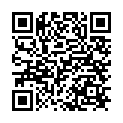 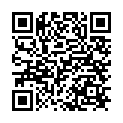 時間課程內容備 註13：50~14：0 0報到14：00~14：10長官致詞屏東縣政府勞工處14：10~15：10說明照顧服務員專班計畫屏東縣政府勞工處15：10~16：00問題交流每位參與人員16：00~收獲滿行囊